Friends Without Borders is a secular Portsmouth based refugee charity which, together with the Red Cross, runs a drop-in for asylum seekers and refugees on Monday and Thursday mornings at All Saints Church in Commercial Road. Though we meet in church premises we help clients of all faiths and none.Entry is free and open to all. There is a pleasant social atmosphere, the room laid out like a café with free drinks and rolls, advice workers to hand, often bags of food to take away, sometimes other things on offer – toiletries and nappies for example. These days we pass most donated clothes to a charity shop and give our clients vouchers to collect what they need from there.For people new to this country we hope the drop-in is a haven where they feel welcome, can meet their countrymen and other friends, can get sound advice and help with a whole range of everyday problems from water bills to registering with the doctor.Friends Without Borders also run Access to Justice, an office in which trained and registered advisers give free legal advice on immigration law. It is the only place in the Portsmouth area which gives this free help.We are an all-volunteer registered charity. Our patrons are Lord Sandwich and the Lord Mayor of Portsmouth. We won an award from the High Sheriff of Hampshire in 2014. One of our great strengths is our local financial support – our running costs are paid by subscriptions, which we are anxious to increase, from local people. We have no paid staff so about half the money raised goes to needy asylum-seekers. The rest goes on running the Access to Justice office and hiring the hall for the drop-inLet us have your email address and we’ll put you on the list of supporters who receive occasional news of the charity.If you want to volunteer in person you will be most welcome. One volunteer challenged by our need for funds went out and organised a Film Festival! She found a venue, rented a room and a film - raised £400! We need all kinds of help - from fund-raising to child-minding to casework advising. From time to time we also need completely free accommodation (spare rooms) for homeless refugees – we arrange this in cooperation with the charity “Refugees at Home”. For more information email me (include your phone number please):                            chairman@friendswithoutborders.org.uk.Thank you for readingMICHAEL WOOLLEY,Chairman Friends Without Borderswww.friendswithoutborders.org.uk Friends Without BordersRegistered Charity no 1080187This is a multi-purpose form. Please fill in such parts as are relevant.Count me as a SupporterPlease add me to your supporters. Name:_______________________________________________________________Email for news: ________________________________________________________Address:_____________________________________________________________Postcode: ________________ Phone number:_______________________________Gift Aid CertificateDonations from taxpayers are supplemented by a grant from the TreasuryOur Treasurer will make the claim, the only thing needed of the donor is their address and signature below that they are paying income taxI am a taxpayer paying tax at least equivalent to this claim and claim Gift Aid on this and all future donations. I have given my address above.Signed: ___________________________________ Dated: ____________________Standing OrderTo the Manager:  Please pay Friends Without Borders the sum below by standing order until further notice. Friends Without Borders account is with Lloyds, Waterlooville.Sort code: 30-99-20. Account number: 00985875Monthly amount in figures: £________ in words: ____________________________Date of first payment: __________________ My bank: _____________________My sort code: ____________ My account number:___________________________My account name: _______________________________Signed: ________________________________Please return this form to:Friends Without Borders, All Saints Church, Commercial Road, Portsmouth PO1 4BT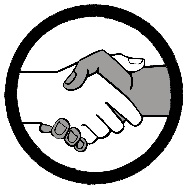 Refugees in Portsmouth How you can help